1. МДК.05.01 Практикум по фонетике, устной и письменной речи2. Преподаватель: Нугаева Л.Р.3. Название темы: 	Еда (2 ч.)				Модальные глаголы (2 ч.)4. Задание:Подготовить тематический словарик с картинками по теме «Eда» - 20 слов (например, Фрукты, Овощи, Ягоды, Молочные продукты, Орехи и т.д. – на выбор)Пример:Модальные глаголыучебник Голубев А.П. Английский язык: учебник для студентов учреждений среднего профессионального образования (ссылка на учебник http://bglpu62.ucoz.ru/2016/Biblioteka/golubev_a-anglijskij_jazyk.pdf)p.185-191 – написать конспектОтветить на вопросы:Какие глаголы называют модальными?Какие модальные глаголы имеются в английском языке?В чем отличие модальных глаголов от обычных при образовании глагольных форм?Какие другие глаголы могут выступать в модальном значении? Как образуются в этом случае вопросительные и отрицательные формы?Какие средства используются для выражения значения модальных глаголов can, may и must в тех временах, где эти глаголы не имеют собственных форм?Пройти тест по теме «Модальные глаголы» https://www.native-english.ru/tests/modal-verbs и прислать скрин-шот результата.Дата сдачи работы 13.11.2020Выполненное задание отправить на почту bor-lili@rambler.ru или на Viber по телефону 8-919-831-18-49FruitsFruitsFruitsFruitsFruits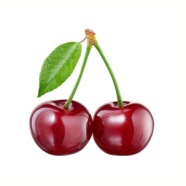 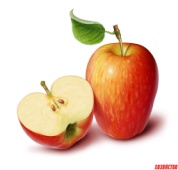 cherryapple